  Average net wage in August 834 КМThe highest average net wage was that in the section Financial and insurance activities 1,258 КМ, while the lowest one was that in the section Administrative and support service activities 513 КМAverage monthly net wage of employed persons in Republika Srpska paid in August 2015 was 834 КМ, while average monthly gross wage was 1,345 КМ. Compared to August 2014, average net wage paid in August 2015 was really 2.7% higher, while compared to July 2015 it remained unchanged in real terms. In August 2015, the highest average net wage, by section of activities, was paid in the section Financial and insurance activities and it amounted to 1,258 KM. On the other hand, the lowest average net wage in August 2015 was the one paid in the section Administrative and support service activities 513 KM. In August 2015, compared to July 2015, the highest nominal increase in net wages was recorded in the section Information and communication 3.9%, followed by Water supply, sewerage, waste management and remediation 1.0% and Other service activities 0.6%. A decrease in nominal wages was recorded in the sections Real estate activities 4.2%, Mining and quarrying 2.8% and Arts, entertainment and recreation 1.9%.     		               км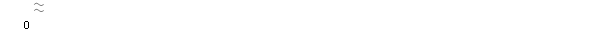 Graph 1. Average net wages of employed persons by monthMonthly inflation 0.0% in August 2015Annual inflation (August 2015/August 2014) -1.6%Prices of products and services for personal consumption in Republika Srpska, measured with the consumer price index, in August 2015, compared to the previous month, remained on the average at the same level, while they were 1.6% lower at the annual level. Of the main 12 divisions of products and services, an increase in prices was recorded in two divisions, a decrease was recorded in five divisions, while prices in five divisions remained on the average at the same level. The highest increase in prices was recorded in the division Food and non-alcoholic beverages (0.4%), due to higher prices in the group oils and fats (3.3%), in the group sugar, jam, honey and other products (1.2%) and in the group non-alcoholic beverages (1.1%). Higher prices were also recorded in the division Housing (0.2%), due to higher prices in the group water supply and other utility services (2.8%). In the divisions Furnishings and other equipment, Health care, Communications, Recreartion and culture and Education, remained on the average at the same level. The highest decrease in prices in August was recorded in the division Transport (0.6%), due to lower prices in the group fuels and lubricants (1.2%). A decrease in prices was also recorded in the division Clothing and footwear (0.5%), due to further seasonal discounts, and in the division Other goods and services (0.2%), due to lower (seasonal) prices in the group personal care products (0.3%). Working-day adjusted industrial production (August 2015/August 2014) increased by 11.1%Seasonally adjusted industrial production (August 2015/July 2015) increased by 2.8%Number of employees in industry (August 2015/August 2014) increased by 1.8%Working-day adjusted industrial production in August 2015, compared to August 2014, increased by 11.1%. In the section Manufacturing an increase by 14.7% was recorded, in the section Mining and quarrying an increase by 12.7% and in the section Electricity, gas, steam and air-conditioning supply an increase by 1.7%. By main industrial group, based on economic purpose of products, working-day adjusted production of energy in August 2015, compared to August 2014, was 18.9% higher, production of intermediate goods was 9.9% higher, production of consumer non-durables was 9.1% higher and production of capital goods was 7.7% higher, while production of consumer durables was 12.6% lower. Seasonally adjusted industrial production in August 2015, compared to July 2015, increased by 2.8%. In the section Electricity, gas, steam and air-conditioning supply an increase by 1.2% was recorded, while in the section Manufacturing a decrease by 0.9% was recorded and in the section Mining and quarrying a decrease by 5.9%. By main industrial group, based on economic purpose of products, seasonally adjusted production of energy in August 2015, compared to July 2015, was 8.2% higher and production of capital goods was 7.7% higher, while production of intermediate goods was 2.0% lower, production of consumer non-durables was 5.7% lower and production of consumer durables was 10.4% lower. Number of employees in industry in August 2015, compared to the same month of the previous year, increased by 1.8%. Compared to the average monthly number of employed persons in 2014 it was 2.1% higher and compared to July 2015 it was 0.4% higher. Number of employees in industry in the period January – August 2015, compared to the same period of the previous year, was 1.4% higher. During the same period, in the section Electricity, gas, steam and air-conditioning supply an increase by 4.3% was recorded, in the section Mining and quarrying an increase by 2.5% and in the section Manufacturing an increase by 0.9% was recorded. Graph 2. Indices of industrial production, August 2011 – August 2015 (2010=100)Coverage of import with export (in the period January-August 2015) 58.7% In August 2015, the value of export amounted to 201 million КМ and the value of import was 335 million КМ.In the total external trade of Republika Srpska in August of the current year, the percentage of coverage of import with export was 60.2%. The percentage of coverage of import with export in the first eight months of the current year was 58.7%. In the period January – August 2015, the value of export was one billion and 682 million KM, which represented a decrease by 4.0% compared to the same period of the previous year. During the same period, the value of import was two billion and 868 million KM, which represented a decrease by 9.0% compared to the same period of the previous year. In terms of the geographical distribution of external trade of Republika Srpska, in the period January – August 2015, the highest value of export was that of export to Italy, with 314 million KM or 18.7%, followed by Serbia, with 223 million KM or 13.3% of the total realised export. During the same period, the highest value of import was that of import from Serbia, with 495 million KM or 17.3%, followed by Russia, with 485 million KM or 16.9% of the total realised import.By group of products, in the period January – August 2015, the highest share in export was that of processed wood with the total value of 107 million KM, which was 6.4% of the total export, while the highest share in import was that of petroleum and oils obtained from bituminous minerals (crude), with the total value of 452 million KM, which was 15.7% of the total import. Graph 3. Export and import by month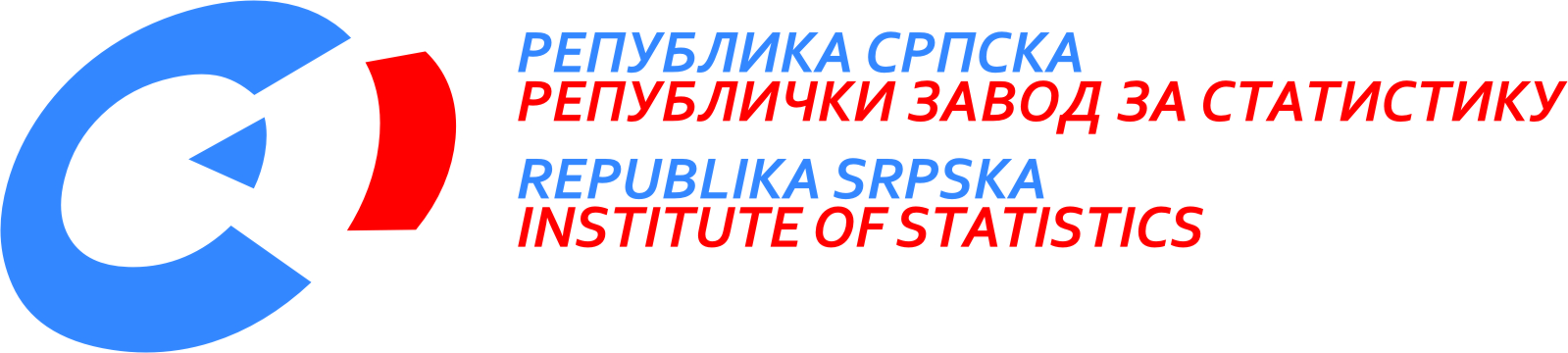            23rd September 2015 9/15 September 2015PRESS RELEASEPREPARED BY: Labour statisticsBiljana Glušacbiljana.glusac@rzs.rs.ba Prices statisticsBiljana TešićBiljana.tesic@rzs.rs.baIndustry and mining statisticsMirjana Bandurmirjana.bandur@rzs.rs.baExternal trade statisticsJelena Glamočikajelena.glamocika@rzs.rs.baSYMBOLS - average¹ - estimateThe Release prepared by the Publications DivisionVladan Sibinović, Head of the DivisionPublished by the Republika Srpska Institute of Statistics,Republika Srpska, Banja Luka, Veljka Mlađenovića 12dRadmila Čičković, PhD, Director General of the InstituteThe Release is published online at: www.rzs.rs.batelephone +387 51 332 700; e-mail: stat@rzs.rs.baData may be used provided the source is acknowledged